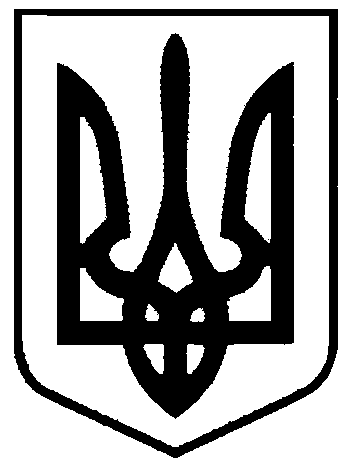 СВАТІВСЬКА МІСЬКА РАДАВИКОНАВЧИЙ КОМІТЕТРІШЕННЯвід   «16» серпня 2019 р.                       м. Сватове                                           № 69   Про заборону продажу алкогольних, слабоалкогольних напоїв, вин столових,пива у місцях проведення масового заходу 17.08.2019 рокуУ зв’язку з проведення 17 серпня 2019 року Всеукраїнського фестивалю-конкурсу народної творчості аматорських колективів та виконавців «Слобожанський спас»!, участь у якому буде брати велика кількість осіб, як жителів міста та району, так і запрошених гостей з 12 областей України, дбаючи про порядок та  безпеку громадян  під час проведення масових заходів, попередження порушень громадського порядку, утримання в належному санітарному стані об’єктів благоустрою, керуючись Законом України «Про місцеве самоврядування в Україні», ст. 15-2, ст. 15-3 Законом України «Про державне регулювання виробництва і обігу спирту етилового, коньячного і плодового, алкогольних напоїв та тютюнових виробів», Виконавчий комітет Сватівської міської радиВИРІШИВ:1. Заборонити 17 серпня 2019 року з 9-00 години до 23-00 години під час проведення на території міста Сватове масового заходу – Всеукраїнського фестивалю «Слобожанський спас»  продаж та споживання алкогольних, слабоалкогольних напоїв, вин столових та пива на території майдану Злагоди, по вул. Державна в місті Сватове.2. Суб’єктам господарювання не здійснювати 17 серпня 2019 року реалізацію алкогольних, слабоалкогольних напоїв, вин столових, пива на території, визначеній п.1.3. Рекомендувати Сватівському відділу поліції ГУНП в Луганській області:- вжити заходів щодо виконання даного рішення;- посилити контроль за дотриманням вимог статей 15-2, 15-3 Закону України «Про державне регулювання виробництва і обігу спирту етилового, коньячного і плодового, алкогольних напоїв та тютюнових виробів»;- активізувати роботу щодо здійснення контролю за дотриманням графіків роботи закладів торгівлі та громадського харчування, відповідно до вимог ст. 182 Кодексу України про адміністративні правопорушення.4. Контроль за виконанням даного рішення покласти на першого заступника Сватівського міського голови Жаданову Л.В.Сватівський міський голова                                                                  Є.В. Рибалко